Материально- техническое и учебно-методическое оснащение кабинета Заведующий кабинетом : О.А.Глухова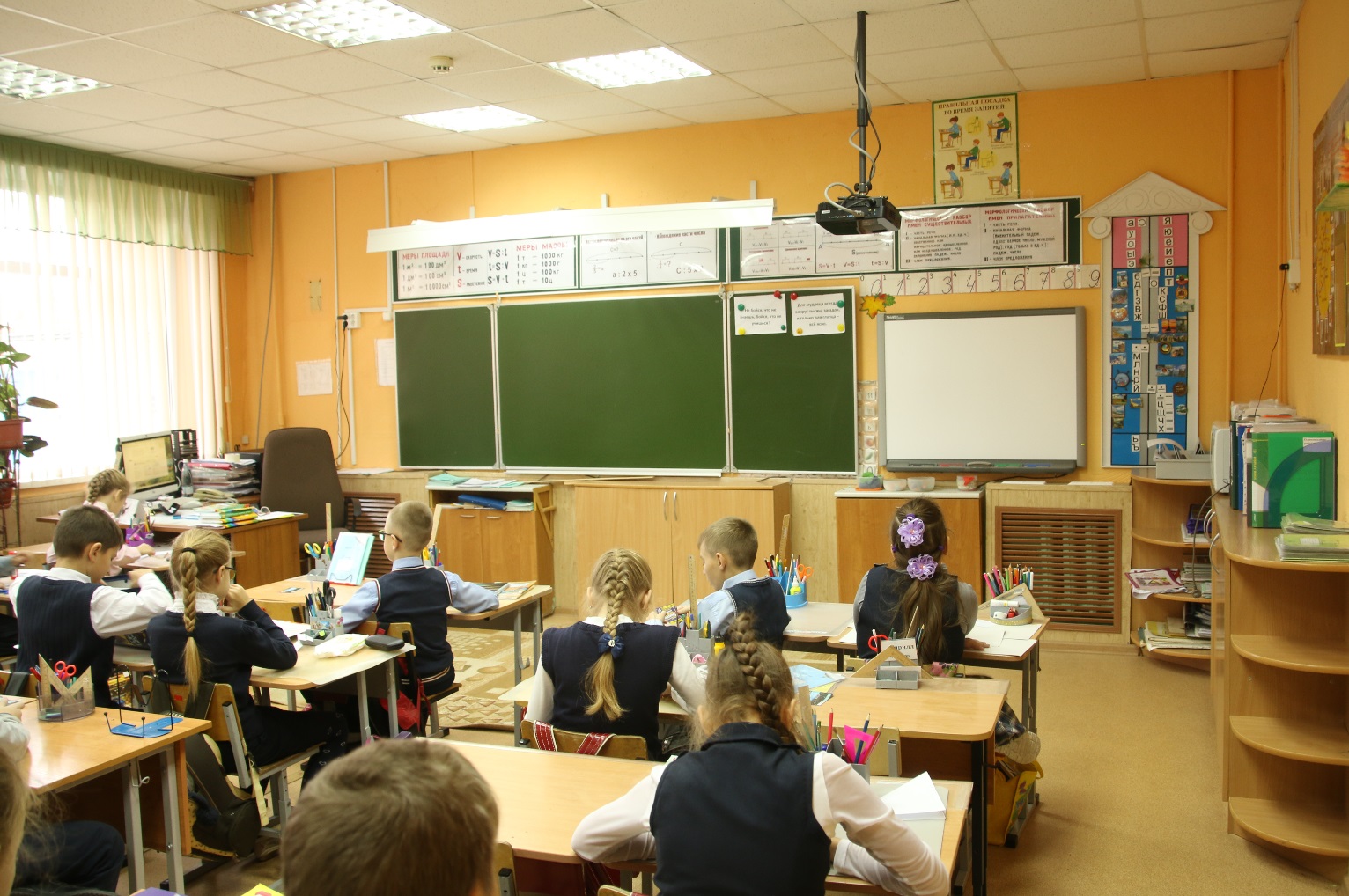 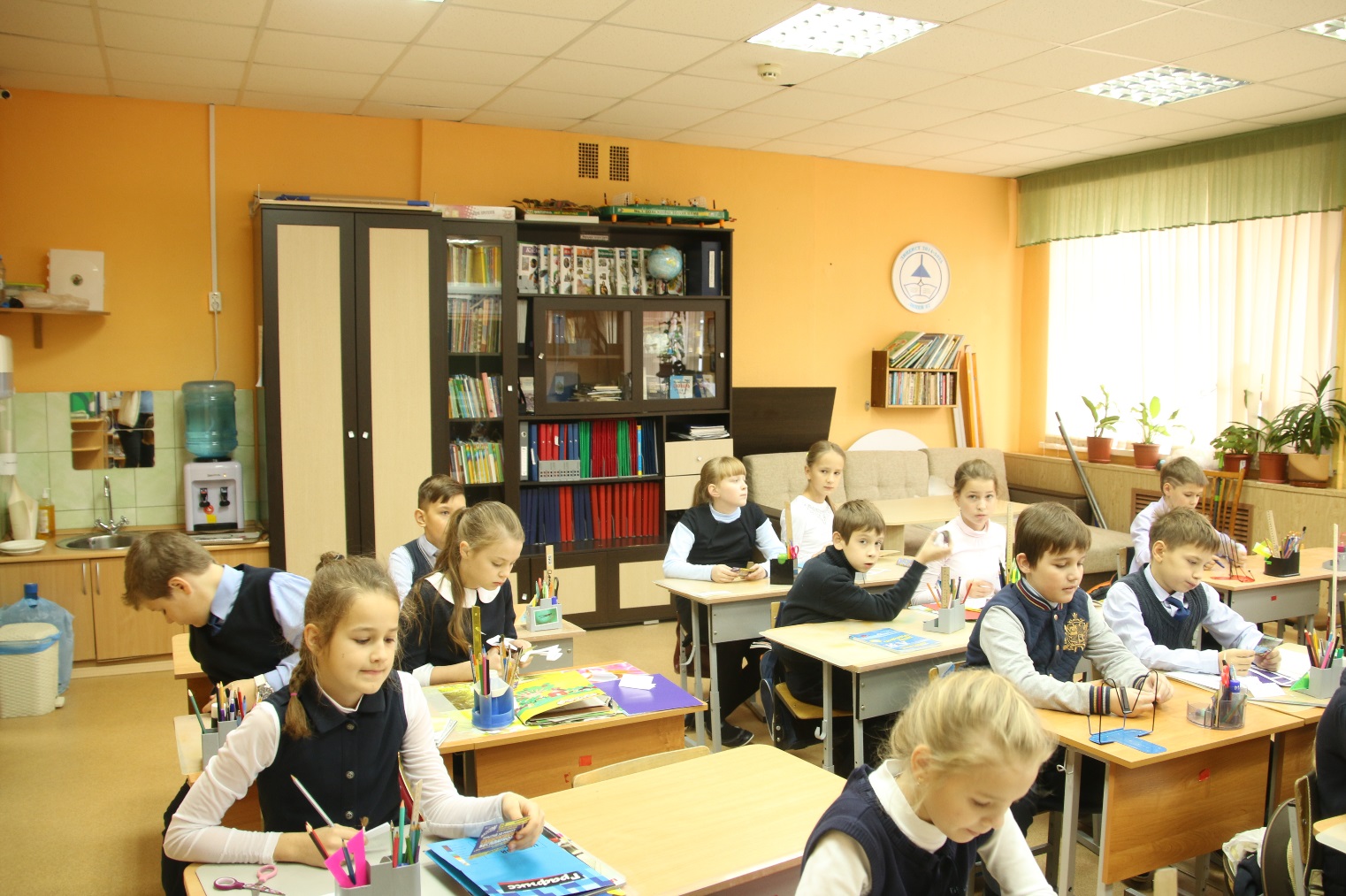 Перечень основного  оборудования кабинета № 4План развития кабинетаС 2014/2015уч.г. по 2017/2018уч.г.Перечень основного методическогои наглядно-дидактического обеспеченияучебного процесса кабинета № 3Методическая литератураЛ.Г.Петерсон. Математика.А.А.Невретдинова , Т.Ю.Поникарова. Самостоятельные и контрольные работы по математике для начальной школы.Р.Н.Бунеев.Е.В.БунеевО.В.Пронина  «Русский язык.»Р.Н.Бунеев. Е.В.Бунеева «В океане света»О. Холодова «Юным умникам и умницам».Задания по развитию познавательных способностей (; Кл.) Рабочая тетрадь. М.: Росткнига 2007 год Методическое пособие. М.: Росткнига 2007 С. И. Гин «Мир Фантазии»:Методическое пособие для начальной школы.М.: Вита-Пресс, 2001 С. И. Гин «Мир логики»Методическое пособие для начальной школы.М.: Вита-Пресс, 2001 С. И. Гин «Мир и человек»:Методическое пособие для начальной школы.М.: Вита-Пресс, 2006С. И. Гин, И.Е. Прокопенко «Первые дни в школе»:Методическое пособие для начальной школы.М.: Вита-Пресс, 200бК Фопель «Как научить детей сотрудничать»Сборник психологических игр и упражнений.В 4-х частях год. М.: Генезес, 1998 И.Агапова, М.Давыдова. Лучшие игры со словами. М. «Лада»Русский язык 4кл. Тесты для промежуточной аттестации.   «Легион»2008Труднев В. Считай,смекай, отгадывай. «Лань-мик»1996Л.Лихтарников.Занимательные логические задачи. «Лань-мик»1996О.В.Узорова, Е.А.Нефёдова Контрольные диктанты по русскому языку - 4 класс. М., 1992Тесты по русскому языку  «АСТ-ПРЕСС» 1997Наглядные пособия и дидактические таблицы           Классная библиотекаЭнциклопедия «Всё обо всём» - 12т.Энциклопедии:  «Наука»             «История открытий»           «Почемучка»«Всемирная география»«Что такое? Кто такой?»«Полководцы»«Скажи мне, почему»«Великие путешественники»»«На страже Руси»«Искусство»«Бабочки»«Открытие Америки»«Мифы»«В мире природы»«Рыцари»ИндейцыМалышам о звёздахПисьмо шло 5000 летПроверь свои знания – 3тЭнциклопедия для детейПравители РоссииПознавательные опыты в школе и домаАтлас «Животные»Атлас «Голубая планета»Атлас «Страны мира»Атлас мира для дошкольниковАтлас мира для детей Первая книга о РоссииСерия «Жизнь знаменитых нижегородцев»- 12№ОборудованиеКоличество1Стол учительский12Стул учительский23Стол ученический одноместный304Стул ученический регулируемый305 МФУ Canon MF21116Шкаф сборный  для книг и игр17Диван18Моноблок iRU (системный блок и монитор выполнены в едином корпусе)19Доска аудиторная110Тумба для плакатов111Тумба для доски312Зеркало113DVD114Ковёр115Ноутбук Acer Aspire116Проектор Vivitek117Часы118Стенд 419Колонки220Подставка для цветов121Жалюзи322Стенд «Лента букв»123Телевизор124Шкаф для книг125Видеомагнитофон126Телефон127Полки428Тумба с раковиной129Интерактивная доска Smart Board 640 (Модернизация 2012)1п/пПланируетсяСрок выполненияСрок выполненияСрок выполненияСрок выполненияРеализацияп/пПланируется2014-20152015-20162016-20172017-2018Реализация1.Осуществить ремонт кабинета к началу нового учебного года2Ежегодно производить косметический ремонт кабинета3Создать условия для   для учебной и игровой деятельности в пространстве кабинета ( мебель, стенды)4Озеленить кабинет5Приобрести УМК для кабинета6Приобрести технические средства7Приобрести серию  обучающих и развивающих дисков по различной тематике8 Пополнять классную библиотеку9 Обеспечить игровое пространство пополнением развивающих игр соответственно возрастным интересам10Пополнять дидактический материалНазвание предметаУМККоличествоМатематика1 класс:Блок задач -1(части и целое)- компьютерБлок задач -2(части и целое)- компьютерКарточки с задачами – папкаИменованные числа – папкаКарточки с примерами, уравнениями - папкаСамостоятельные работы – папкаКонтрольные работы – папка  - компьютерОлимпиады – папка, компьютерУроки с икт – компьютерДемонстрационные таблицы:Части и целоеСхемы к задачам1 класс РОКарточки:Стартовая  работа - компьютерЧасти и целое –компьютерЧисловая прямая, сравнение чисел- компьютерПостроение и измерение величин- компьютерКак писать цифры – компьютерПроверочные и контрольные работы по темам- компьютерКарточки – 25 вариантов (величины) -  компьютер2 класс:Блоки задач по темам (12 вариантов) – папкаКарточки с примерами - папкаСамостоятельные работы – папка,Контрольные работы – папка, компьютерУроки с икт – компьютер3 класс:Блоки задач (по темам)- папкаКарточки с примерами – папкаСамостоятельные работы – папка, компьютерКонтрольные работы – папка, компьютерУроки с икт – компьютерДемонстрационные таблицы  «Меры длины и массы»Презентация «Волшебные дроби» - компьютер4 класс:Блоки задач по четвертям и темам – папка, компьютерСамостоятельные, контрольные работы – папка, компьютерОлимпиадные работы – папка, компьютерДемонстрационные таблицы: «Чертежи к задачам на движение»«Меры объёма и площади»Типовые тестовые задания - пособиеРусский язык1 класс: Карточки «Типы предложений по       цели высказывания» «Антонимы» «Синонимы» «Деление на слоги» «Деформированные предложения» «Предлоги»«Большая буква»Олимпиадные работы1 класс РОСтартовая работа -  компьютерПроверочные и диагностические работы - компьютерКарточки «Модели слов»Карточки «Русский язык» - компьютерКарточки для самостоятельной работы- компьютер2 класс: Карточки: «Состав слова» - папка«Приставки в глаголах»«Безударные гласные в корне слова»-папка«Непроизносимые согласные» -папка«Удвоенные согласные» - папка« Парные согласные» - папкаНайди ошибку – 2 - карточки Проверочные и контрольные работы по четвертям – папка, компьютерОлимпиадные работы – папкаУрок с ИКТ - компьютер3 класс:Карточки:«Изменение существительных по падежам»«Падежные окончания существительных»«Падежные окончания прилагательных»Самостоятельные и контрольные работы – папка, компьютерОлимпиадные работы – папка, компьютерПрезентация «Склонения существительных»Уроки с ИКТ – компьютерДемонстрационная таблица «Морфологический разбор существительного», «Морфологический разбор прилагательного»Безударные падежные окончания прилагательных – пособиеПодбери слово -3 пособиеКарточки по русскому языку – 3 пособие4 класс:Карточки:Безударные личные окончания глаголов – пособие Исправь ошибку – пособиеПодбери слово – 4 пособиеВставь букву – пособиеИтоговые тесты по русскому языку – пособиеМестоимение и наречие - пособиеР.ЯЗ – типовые тестовые заданияТесты 1-4 – пособиеУчим русский с увлечением - пособиеДемонстрационная таблица «Морфологический разбор глагола»«Памятка по написанию личных окончаний глаголов»Уроки с ИКТ – компьютерСловари:Словарь антонимовСловарь синонимовСловообразовательныйБиографическийКрылатые выраженияГрамматическийФразеологическийСловарь пословиц и поговорокТолковый словарьМорфемныйКомплексный словарь РепкинаЛитературное чтение1 класс:Урок по теме «Земля»(презентация) – компьютерВикторина по произведениям Чуковского – компьютер     1 класс РО  Тексты стихотворений о зимеПроверка  чтенияТекст для чтения «Муравьи» 2 класс:Материалы для урока по произведениям Горького – компьютер3 класс:Уроки с икт - компьютер4 класс:Презентации «Толстой»,»Маленький принц»Литературное чтение ( типовые тестовые задания) - пособие     №Название 12.3.4.5.1.2.3.4.1.2.3.4.5.6.7.1.2.3.4.5.1 класс:Части и целоеСхемы к задачамФонетический разбор словаУстойчивые сочетанияДеление слов на слоги2 класс:Непроизносимые согласныеСостав словаПлощадь и периметрСхемы к задачам3 класс:Морфологический разбор существительногоМорфологический разбор прилагательногоМеры длиныМеры массыКартинный словарьСклонения существительныхПадежи существительных4 класс:Чертежи к задачам на движениеМеры объёма и площадиМорфологический разбор глаголаБезударные личные окончания глаголовНе с глаголами